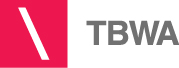 Eni en TBWA jumpstarten de Crazy Power DaysEen maand lang worden Eni-prospecten uitgenodigd om deel te nemen aan de Crazy Power Days. Met dit grootse online spel kan je prijzen winnen zoals hoverboards, elektrische scooters en zélfs één van de twee elektrische BMW i3’s. Alles wat je hiervoor moet doen is overstappen en een digitale stekker inpluggen: de prijs die hierdoor oplicht haal je zo in huis.Om de nieuwe klanten hierbij te helpen, schiet de Professionele Power Plugger de energieleverancier met veel enthousiasme ter hulp. Minstens even enthousiast bijgestaan door TBWA, uiteraard.Deze campagne wordt uitgerold op radio, Facebook en via een uitgebreide banner-campagne.Credits campagne “Crazy Power Days”Client: Karen Casteels, Manu Van Der WielenAccounts: Cynthia Gomez, Katrien De CraeckerCreation:- Creative Director: Gert Pauwels- Activation : Philip De Cock – Arnaud Bouclier- Radio: Regine Smetz – Wilfrid Morin- Social & banner display: Jeroen Govaert – Derek Brouwers - Philip De Cock – Arnaud BouclierProductionOnline production: TBWADesign: Sarah Wouters & Olivier VerbekeProduction: SAKERTV Producer: Mieke Vandewalle &  Toon Vandenbranden Producer: Toon VandenbrandenDirector: Mitch BombeeckDOP: Toon IllegemsPost-Production: SAKEEditor: Xavier PouleurSound engineers: Jan Pollet & Gwenn Nicolay